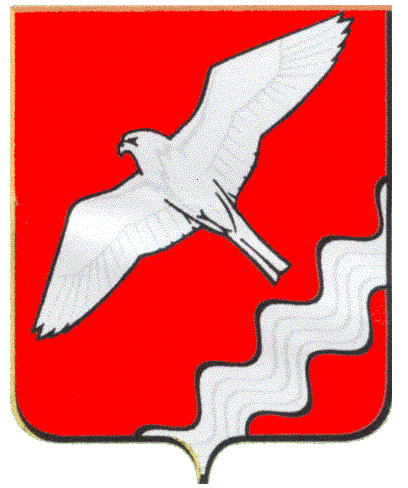 ГЛАВА МУНИЦИПАЛЬНОГО ОБРАЗОВАНИЯ КРАСНОУФИМСКИЙ ОКРУГПОСТАНОВЛЕНИЕОт 24.01.2018 г.  № 9г. КрасноуфимскВ соответствии со статьей 46 Градостроительного кодекса Российской Федерации,  введенного в действие Федеральным законом от 29.12.2004 г. № 190-ФЗ, статьей 26 Устава Муниципального образования Красноуфимский округП О С Т А Н О В Л Я Ю:         1. Принять решение о разработке проекта планировки  и проекта межевания территории для размещения линейного объекта: «Газораспределительные сети высокого и низкого давлений с установкой ГРПШ для газоснабжения жилых домов по ул.Рябиновая, Малиновая, Вишневая, Светлая мкр. «Западный» д.Приданниково  Красноуфимского р-на Свердловской области».          2. Настоящее постановление опубликовать на официальном сайте Муниципального образования Красноуфимский округ.Контроль за исполнением настоящего постановления возложить на заместителя главы Администрации Муниципального образования Красноуфимский округ по строительству и ЖКХ  Д.А. Петухова.Глава Муниципального образования     Красноуфимский            округ                                                     О.В. РяписовО разработке проекта планировки и проекта межевания территории для размещения линейного объекта газораспределительных сетей в д.Приданниково